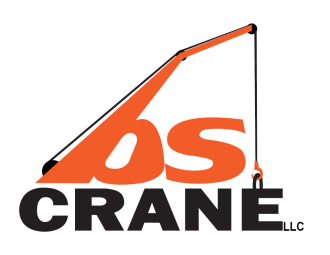 Lifting Plan(Over 5,000lb)Location: __________________________________________________	Date of Lift: __________________Load Description: _________________________________________________________________________Life Description: __________________________________________________________________________A.	Weight							E.	Sizing of Slings	1.   Equipment Condition: 	 	New 	     Used			1.    Sling Selection:	2.   Weight Empty:		______________ lbs.		       A.  Type of Arrangement: __________________	3.   Wt. of Headache Ball:		______________ lbs.		       B.   Number of Slings in Hookup: ____________	4.   Wt. of Block:			______________ lbs.		       C.   Sling Size: ___________________________	5.   Wt. of Lifting Bar:		______________ lbs.		       D.   Sling Length: ________________________	6.   Wt. of Slings & Shackles:	______________ lbs.		       E.   Rated Capacity of Sling: _____________ lbs.	7.   Weight of Jib:		______________ lbs.					         Stored 	  Erect						2.    Shackle Selection	8.   Wt. of Headache Ball on Jib:	______________ lbs.		       A.   Pin Diameter (Inches): _________________	9.   Wt. of Cable (LOAD Fall): 	______________ lbs.		       B.   Capacity (Tons): ______________________	10. Allowance for Unaccounted 					       C.   Shackle Attached to Load By: ___________	      Material in Equipment:	______________ lbs.			____________________________________	11. Other:			______________ lbs.		       D.   Number of Shackles: __________________	Source of Load Weight:								F.	Crane:	      ___________________________________________			1.     Type of Crane: _______________________________	            (Name Plate, Drawings, Spec Sheets, Calculated, Etc.)			2.     Crane Lift Capacity (Tons): _____________________									3.     Lifting Agreement: ____________________________B.	Jib								        A.   Maximum Distance – Center of Load to	Erected		Stored						               Center Pin of Crane: _______________________If jib is to be used:						       B.   Length of Boom: ______________________Length of Usable Jib: __________________			       C.   Angle of Boom at Pickup: ___________deg.Angle of Jib: _________________________ deg.		       D.   Angle of Boom at Set: ______________deg.Rated Capacity of Jib (from Chart): ___________  lbs.	       E.    Rated Capacity of Crane Under SeverestLifting Conditions (From Chart):C.	Crane Placement							1.  Over Rear: _________________________lbs.	1.     Any deviation from smooth solid foundation in the area?			2.  Over Front: ________________________lbs.										3.  Over Side: _________________________lbs.	____________________________________________				4.  From Chart – Rated Capacity for this lift:												        _________________lbs.2.     Any Electrical Hazards in the Area?5.  Max. Load on Crane: _________________lbs.____________________________________________				Lift is _______% of Crane’s Rated Lift CapacityObstacles or Obstructions to Lift or Swing?			G.	Pre-Lift Checklist		Matting Acceptable		Yes	No	____________________________________________			2.     Outriggers Fully Extended	Yes	No									3.     Crane in Good Condition	Yes	NoSwing Direction and Degree (Boom Swing)				4.     Swing Room			Yes	No5.     Head Room Checked		Yes	No	____________________________________________			6.     Max Counterweights Used	Yes	No									7.     Tag Line Used			Yes	NoD.	Cable								8.     Experienced Operator		Yes	No	1.     Number or Parts of Cable: __________________________		9.     Experienced Flagman		Yes	No	2.     Size of Cable: ____________________________________		10.   Experienced Rigger		Yes	No									11.   Load Chart in Crane		Yes	NoSpecial Instructions or Restrictions for Crane, Rigging, Lift, Etc.			12.   Wind Conditions:	________________________									13.   Crane Inspected by:	_____________________________________________________________________________________		14.   Functionality Tested by: _______________________Multiple crane lifts require a separate lift plan for each crane.   Any changes in the configuration of the crane, placement, rigging, lifting scheme, etc  or changes in any calculations require that a new lift plan be developed.X							     	X   Signature of Task Supervisor                      Date				     Signature Plan Check by Rigging Supervisor		    Date